Intakeformulier 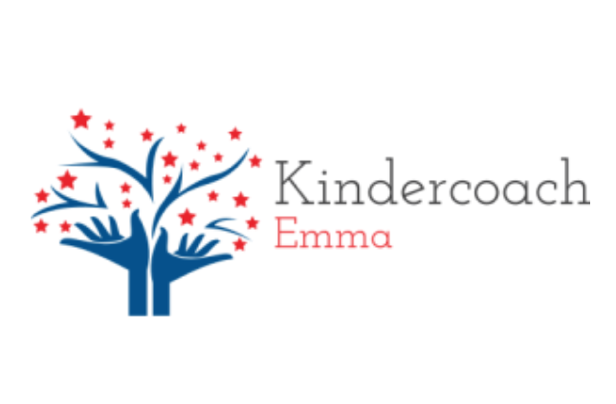 Voor ouders/verzorgden, Om de gesprekken meer kans op succes te geven, is het handig om enig idee te hebben van waaruit de hulpvraag is ontstaan. Daarom zou het fijn zijn als u deze vragenlijst zou willen invullen. De gegevens worden vertrouwelijk behandeld.Graag dit formulier meenemen naar het intakegesprek. 
Tijdens dat gesprek zal het besproken worden. Met vriendelijke groet,Hals Emma 
Kindercoach